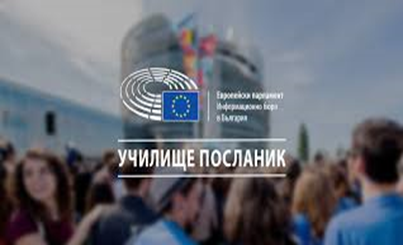 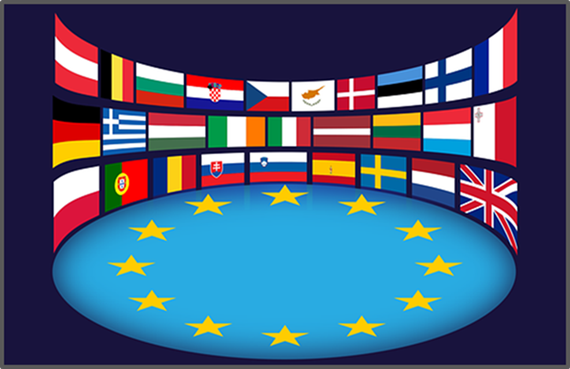 Като задължителен елемент от програмата на училищата посланици на Европейския парламент на 26.01.2021година ученици от ПГИТ ,,Алеко Константинов“ с ентусиазъм и вдъхновение обновиха Европейския  кът  в гимназията.  Сибил  Пиронкова,  Ивана  Марова и  Росица Пиронкова  добавиха материали от дейностите на младшите посланици през учебната 2020/2021г. Тематичният кът е под наслов: Ние и Португалия.
Посланиците очакват с нетърпение следващата инициатива, в която ще имат възможност да се включат и да представят интересните си  идеи и реализирани  проекти  по програмата.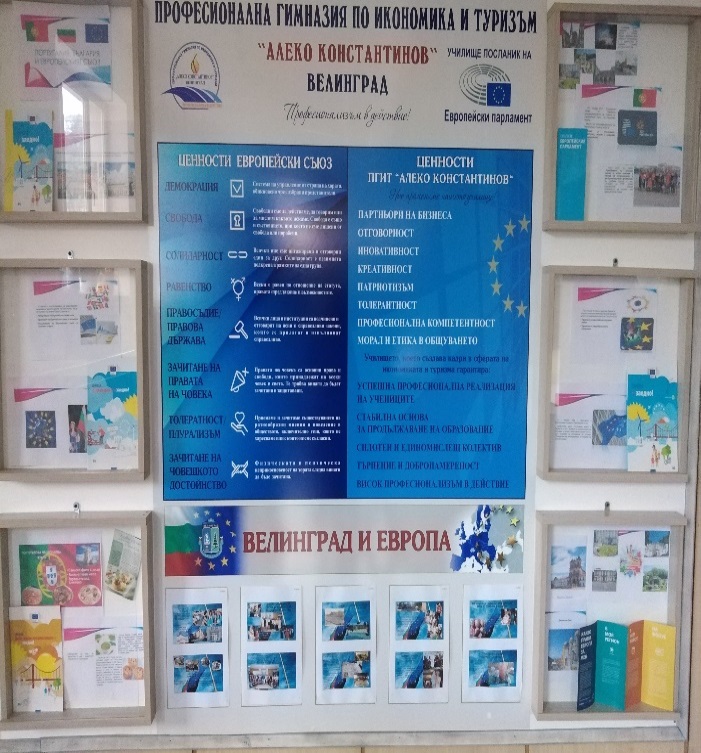 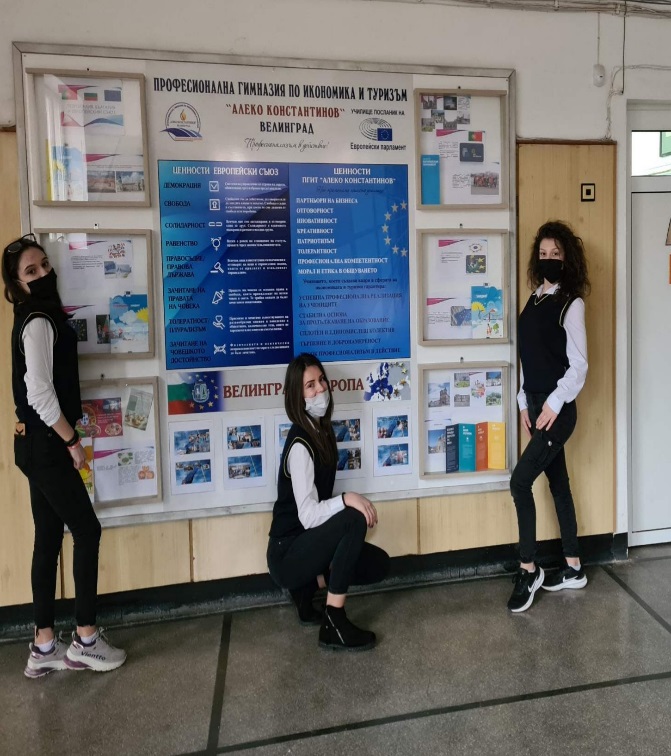 